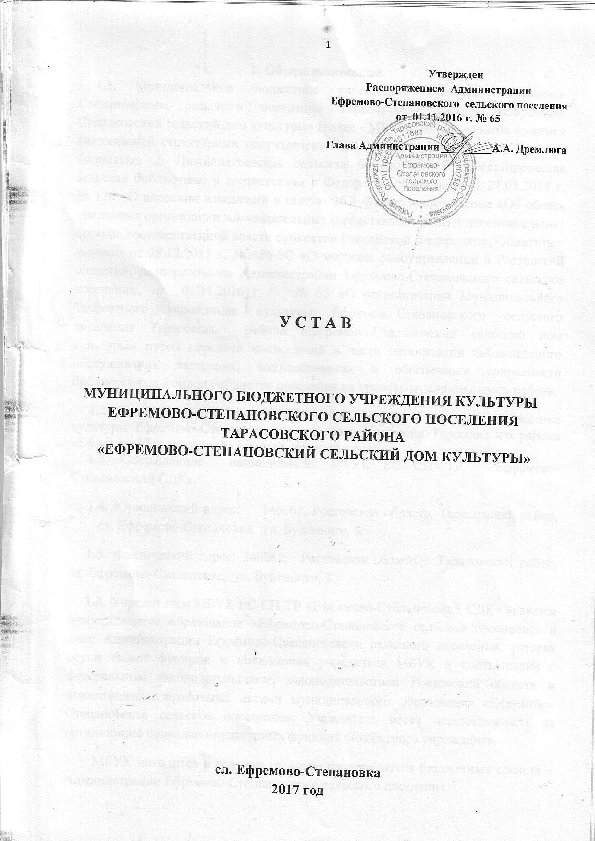 1. Общие положения     1.1. Муниципальное бюджетное учреждение культуры Ефремово-Степановского сельского поселения Тарасовского района «Ефремово-Степановский сельский дом культуры» (далее - МБУК) образовано путем изменения типа муниципального учреждения культуры Ефремово-Степановского сельского поселения Тарасовского района «Ефремово-Степановский сельский дом культуры» в соответствии с постановлением администрации Ефремово-Степановского сельского поселения  от  25.10.2011г.  № 59 «Об изменении типа, переименовании  муниципального учреждения культуры Ефремово-Степановского сельского поселения Тарасовского района «Ефремово-Степановский сельский дом культуры» и утверждении  его устава», с целью осуществления социально-культурных функций некоммерческого характера, является некоммерческой организацией в форме учреждения.     1.2. Полное наименование МБУК: Муниципальное бюджетное учреждение культуры Ефремово-Степановского сельского поселения Тарасовского района «Ефремово-Степановский сельский дом культуры».     1.3. Сокращенное  наименование: МБУК ЕС СП ТР  «Ефремово-Степановский СДК».     1.4. Юридический адрес:    346062, Ростовская область, Тарасовский район, сл. Ефремово-Степановка,  ул. Буденного, 2.      1.5. Фактический адрес: 346062,  Ростовская область,  Тарасовский район,               сл. Ефремово-Степановка,  ул. Буденного, 2.      1.6. Учредителем МБУК ЕС СП ТР «Ефремово-Степановский СДК» является муниципальное образование «Ефремово-Степановское сельское поселение» в лице администрации Ефремово-Степановского сельского поселения, которая осуществляет функции и полномочия учредителя МБУК в соответствии с  федеральным законодательством, законодательством Ростовской области и нормативными правовыми актами муниципального образования «Ефремово-Степановское сельское поселение». Учредитель несет ответственность за организацию социально-культурных функций бюджетного учреждения.        МБУК находится в ведении главного распорядителя бюджетных средств – администрации Ефремово-Степановского сельского поселения.        Взаимодействия МБУК при осуществлении им бюджетных полномочий получателя бюджетных средств с главным распорядителем бюджетных средств, в ведении которого оно находится, осуществляется в соответствии с Бюджетным кодексом Российской Федерации.          Местонахождение учредителя: 346062, Ростовская область, Тарасовский район, сл. Ефремово-Степановка, ул. Новая, 21.     1.7. МБУК является некоммерческой организацией.     МБУК     является юридическим   лицом   с   момента   его   государственной    регистрации, самостоятельно   осуществляет   свою   деятельность   в   соответствии   с законодательством    Российской    Федерации   и   настоящим   уставом.         МБУК имеет в оперативном управлении имущество, самостоятельный баланс, бюджетный, лицевые счета,  расчётный счёт и иные счета в учреждениях банков, печать, штампы, фирменные бланки, может иметь собственную символику, а также  может использовать другие средства индивидуализации.       1.8. МБУК в соответствии с законодательством  Российской Федерации от своего имени приобретает и осуществляет гражданские права, несет обязанности, может быть истцом и ответчиком в суде, арбитражном и третейском судах. В установленном порядке несёт ответственность по своим обязательствам  всем находящимся у него на праве оперативного управления имуществом, как закрепленного за МБУК собственником имущества, так и приобретенным за счет доходов, полученных от приносящей доход деятельности, за исключением особо ценного движимого имущества, закрепленного за МБУК собственником этого имущества или приобретенного МБУК за счет выделенных собственником имущества  средств, а также недвижимого имущества, переданного на праве оперативного управления муниципальным образованием «Ефремово-Степановское сельское поселение».    1.9. МБУК отвечает по своим обязательствам находящимися в его распоряжении денежными средствами. При их недостаточности субсидиарную ответственность по его обязательствам несет муниципальное образование «Ефремово-Степановское сельское поселение», в установленном законодательством порядке. МБУК не отвечает по обязательствам собственника имущества МБУК.      1.10.	В структуру  МБУК входят подразделения, без образования юридического лица:    1.11. В МБУК могут создаваться иные подразделения, деятельность которых отвечает требованиям настоящего устава.    1.12. МБУК осуществляет свою деятельность в соответствии с  предметом и целями  деятельности, определенными в соответствии с действующим законодательством, муниципальными правовыми актами муниципального образования «Ефремово-Степановское сельское поселение» и настоящим уставом.     1.13. В своей деятельности МБУК руководствуется Конституцией Российской Федерации, Гражданским кодексом Российской Федерации, ФЗ «О некоммерческих организациях», Законом РФ «Основы законодательства Российской Федерации о культуре», федеральными законами, постановлениями, распоряжениями правительства Российской Федерации, законами Ростовской области, постановлениями, распоряжениями администрации Ростовской области и другими нормативными актами, регламентирующими культурную деятельность, и настоящим уставом. 2.  Цели, задачи и виды деятельности МБУК     2.1. Целью деятельности МБУК является содействие реализации прав человека на все виды творческой деятельности со своими интересами и способностями, на участие в культурной жизни, на доступ к культурным ценностям. Сохранение, создание, распространение и освоение культурных ценностей, предоставление культурных благ населению (культурная деятельность) в различных формах и видах. Удовлетворение общественных потребностей населения в культурно-массовых и зрелищных мероприятиях, развитие профессионального, духовного и художественного самодеятельного творчества,  содействие в реализации культурно-творческой инициативы населения с организацией разнообразных форм досуга и отдыха, публичный показ аудиовизуальных произведений, прокат кино-видеопродукции и пользование услугами, предоставляемыми МБУК.     2.2. Предметом деятельности МБУК является удовлетворение общественных потребностей в развитии и сохранении традиционной народной культуры, поддержки любительского художественного творчества и другой самодеятельной творческой инициативы и социально-культурной активности населения, организации и проведении досуга и отдыха населения с оказанием разнообразных услуг.       2.3. Для выполнения уставных целей МБУК решает следующие задачи:-	создание и развитие творческого и ресурсного потенциала для обеспечения культурной, просветительской, досуговой деятельности разных видов и форм;-	всестороннее духовное и творческое развитие личности, поддержка деятельности клубных формирований и любительских объединений, способствующих снятию социальной напряженности;-	совершенствование форм досуговой деятельности, вовлечение  в культурную, просветительскую, воспитательную, спортивно-оздоровительную и досуговую деятельность максимально возможного числа жителей Ефремово-Степановского сельского поселения.          2.4.  МБУК осуществляет следующие виды деятельности:- создание и организация деятельности клубных формирований,  студий и кружков художественного любительского творчества, народных театров и филармоний, музеев, любительских объединений и клубов по культурно-познавательным, историко-краеведческим, художественно-творческим, научно-техническим, природно-экологическим, культурно-бытовым, коллекционно-собирательским, спортивно-оздоровительным и иным интересам, школ мастеров народного творчества, ансамблей, других клубных формирований, в т.ч. в отдаленных хуторах и селах, не имеющих стационарных учреждений культуры;-   изучение, анализ общественных интересов в сфере культуры;-   обеспечение деятельности народных коллективов;- проведение культурно-массовых мероприятий: фестивалей, конкурсов, смотров, выставок, концертов, спектаклей и других форм показа результата творческой деятельности клубных формирований и творческих коллективов МБУК;- организация, развитие, внедрение различных форм культурно-досуговой и просветительской деятельности (лектории, литературные гостинки, экскурсии, лекции, встречи, выставки, тематические вечера и др.) клубных формирований и творческих коллективов МБУК;- осуществление режиссуры массовых театрализованных зрелищных мероприятий;выполнение постановочных работ, в том числе с обеспечением постановочными средствами спектаклей, концертов, представлений;предоставление сценических площадок для совместного осуществления с учреждениями культуры проектов, программ и выездных мероприятий;создание и организация показов спектаклей театров народного творчества;организация гастролей, концертов для коллективов народного творчества;организация других мероприятий художественно-творческого характера, проводимых собственными силами или силами приглашённых коллективов и исполнителей;содействие созданию и развитию базовых творческих коллективов, апробации и внедрению новых методик, консультативной и методической помощи в организации досуга, поддержка существующих и возникающих эстетических и других центров, разработка, изготовление и выпуск собственных методических пособий;разработка и изготовление эскизов сценического оформления, праздничных и других клубных мероприятий, костюмов для художественной самодеятельности; разработка и реализация программ развития народного творчества и культурно-досуговой деятельности;организация и проведение обучения детей, молодёжи и взрослого населения по самореализации их стремления к творчеству; ремеслу и дизайну, а также по другим направлениям, включая современные виды творческой деятельности, основанные на использовании компьютерной техники и телекоммуникаций; организация работы выставочных салонов, салонов-магазинов, лавок по продаже изделий мастеров народного творчества, народных промыслов и прикладного искусства, по производству и реализации художественных изделий народных мастеров, сувениров с собственной символикой;подготовка, тиражирование и реализация копий видеоматериалов и фонограмм, связанных с художественно-творческой деятельностью МБУК;организация работы разнообразных консультаций и лекториев народных университетов, кинолекториев, школ и курсов прикладных знаний и навыков с привлечением специалистов и экспертов на договорной и контрактной основе, проведение тематических вечеров, устных журналов, циклов творческих встреч, других форм просветительской деятельности, в том числе на абонементной основе;проведение массовых театрализованных праздников и представлений, народных гуляний, обрядов и ритуалов в соответствии с региональными и местными обычаями и традициями, в т.ч. в отдаленных поселениях района не имеющих стационарных клубных учреждений;организация досуга различных групп населения, в том числе проведение вечеров отдыха и танцев, дискотек, молодёжных балов, карнавалов, детских утренников, игровых и других культурно-развлекательных программ;создание благоприятных условий для неформального общения посетителей клубов по интересам (организация работы различного рода клубных гостиных, салонов, кино-салонов, кафе, уголков живой природы, игротек, бильярд залов, салонов компьютерных игр и т.п.);организация в установленном порядке работы спортивно-оздоровительных клубов и секций, групп туризма и здоровья, проведение спортивных выступлений, физкультурно-массовых соревнований, иных спортивных, физкультурно-оздоровительных и туристических программ;публичный показ аудиовизуальных произведений, прокат кино-видеопродукции, в т.ч. в отдаленных населенных пунктах района, не имеющих стационарных клубных учреждений;изготовление собственной печатной продукции в целях рекламы деятельности учреждения (афиши, листовки, буклеты и т.д.);организация деятельности студий звукозаписи по изготовлению программ для учреждений культуры и других организаций;организация других мероприятий творческого характера, проводимых собственными силами или силами приглашенных коллективов и исполнителей.Оказание по социально-творческим заказам, другим договорам с юридическими и физическими лицами консультативной, методической и организационно-творческой помощи в подготовке и проведении различных культурно-досуговых мероприятий, а также предоставление сопутствующих услуг: проката музыкальных инструментов, реквизита, продажа репертуарно-методических материалов и т.п. Право МБУК осуществлять деятельность, на занятие которой необходимо получение лицензии, соответствующего разрешения, возникает с момента получения такой лицензии (разрешения) или в указанный в ней срок и прекращается по истечении срока её действия, если иное не установлено законом или иными правовыми актами.Цены на билеты и на другие платные услуги и продукцию, оказываемые и реализуемые МБУК, устанавливаются в порядке, предусмотренном законодательством  Российской  Федерации.   2.5.  МБУК осуществляет деятельность, связанную с выполнением работ, оказанием услуг, относящимся к его основным видам деятельности в соответствии с муниципальным заданием, которое формируется и утверждается учредителем. МБУК не вправе отказаться от выполнения муниципального задания.   2.6. МБУК вправе сверх установленного муниципального задания, а также в случаях, определенных федеральным законом, в пределах установленного муниципального задания выполнять работы, оказывать услуги, относящиеся к его основным видам деятельности, предусмотренным настоящим уставом, для граждан и юридических лиц за плату и на одинаковых при оказании одних и тех же услуг условиях.   2.7.  МБУК вправе осуществлять следующие виды деятельности, в т.ч. приносящие доход, не относящиеся к основным видам деятельности МБУК, лишь постольку, поскольку это служит достижению целей, ради которых оно создано:  -  услуги по предоставлению на прокат аудио, видео носителей, звукотехнического оборудования, музыкальных инструментов, сценических постановочных средств, костюмов, обуви, театрального реквизита, культинвентаря;услуги по изготовлению копий, фотокопированию, микрокопированию, репродуцированию, ксерокопированию, микрокопированию с печатной продукции, музейных экспонатов;услуги по звукозаписи и видеозаписи;услуги по изготовлению копий звукозаписей из фонотеки;услуги по предоставлению  на прокат сценических и концертных площадок  другим организациям и учреждениям;услуги по распространению билетов;проведение дискотек, концертных программ, лекториев, тематических лекций, встреч и т.д.,обучение в платных кружках-студиях;показ экспозиций выставок;услуги по организации и проведению различных театрально-зрелищных, культурно-просветительных и зрелищно-развлекательных мероприятий;выставка и продажа произведений и изделий самодеятельных художников, мастеров декоративно-прикладного искусства;организация ярмарок народного творчества, аттракционы;озвучивание семейных праздников и юбилейных торжеств, а также иных мероприятий, проведение рекламных акций;реализация поделок художественной мастерской.    2.8. Доходы, полученные от такой деятельности, и приобретенное за счет этих доходов имущество поступают в самостоятельное распоряжение МБУК.    2.9. МБУК не вправе осуществлять виды деятельности и оказывать платные услуги, не указанные в настоящем уставе.3.  Организация деятельности МБУК     3.1.	 МБУК самостоятельно в осуществлении своей творческой, производственной и финансовой деятельности в пределах, определяемых действующим законодательством и настоящим уставом.    3.2. МБУК строит свои отношения с юридическими и физическими лицами во всех сферах деятельности на основании договоров. В своей деятельности МБУК учитывает интересы потребителей, обеспечивает высоким качеством продукции, работ, услуг.    3.3. МБУК обязано:нести ответственность в соответствии с законодательством Российской Федерации за нарушение договорных, расчетных и налоговых обязательств;предоставлять на рассмотрение и утверждение администрации Ефремово-Степановского сельского поселения планово- отчетную  документацию;осуществлять оперативный бухгалтерский учёт результатов хозяйственной и иной деятельности, вести статистическую и бухгалтерскую отчетность, отчитываться о результатах деятельности в установленном порядке и в установленные сроки;	обеспечить сохранность и эффективное использование закреплённого за ним на правах оперативного управления муниципального имущества строго по его целевому назначению;осуществлять целевое использование бюджетных средств;не допускать ухудшения технического состояния закреплённого имущества (это требование не распространяется на ухудшения, связанные с нормативным износом этого имущества в процессе эксплуатации);осуществлять капитальные и текущие ремонты закреплённого имущества согласно выделенным учредителем финансовым средствам.   3.4.	МБУК имеет право:привлекать на договорных основах юридических и физических лиц во всех сферах творческой и хозяйственной деятельности;приобретать или арендовать имущество за счёт имеющихся у МБУК денежных средств;	самостоятельно планировать свою деятельность и определять перспективы социального развития по согласованию с учредителем, а также исходя из культурных потребностей населения;	в установленном порядке определять размер средств, направляемых на оплату труда работников МБУК, их поощрение, производственное и социальное развитие;реализовывать работы и услуги, оказываемые предприятиям и населению по ценам и тарифам, устанавливаемым МБУК по согласованию с учредителем, в соответствии с действующим законодательством;создавать новые структурные подразделения (секторы, отделы) без права юридического лица, а также утверждать положения, принимать решения об их ликвидации и реорганизации по согласованию с учредителем;определять и устанавливать формы и системы оплаты труда, а также другие формы поощрения по согласованию с учредителем, в установленном законом порядке;устанавливать для своих работников дополнительные отпуска в пределах фонда оплаты труда, сокращённый рабочий день и иные социальные условия в соответствии с действующим законодательством, а также обеспечивать гарантированный минимальный размер оплаты труда, условия труда и меры социальной защиты работников.   3.5. Контроль и ревизия деятельности МБУК осуществляется учредителем, либо по его поручению, а также другими органами в соответствии с действующим законодательством. Контроль за эффективностью использования и сохранностью муниципального имущества, закрепленного за МБУК на праве оперативного управления, осуществляют специалисты по  налогообложению и  имущественным  отношениям администрации Ефремово-Степановского сельского поселения.4. Имущество МБУК, хранение, управление им.Финансирование МБУК     4.1. Всё имущество МБУК находится в муниципальной собственности Ефремово-Степановского сельского поселения, отражается в самостоятельном балансе и закреплено за МБУК на праве оперативного управления.      4.2. Источником формирования имущества и финансовых ресурсов МБУК являются:имущество, переданное в оперативное управление;-   имущество, приобретённое за счёт имеющихся у МБУК финансовых средств, в том числе за счёт доходов, получаемых от разрешённой уставом деятельности;имущество, получаемое в форме дарения, пожертвования юридических и физических лиц, а также по завещанию, договору или на иных основаниях;бюджетные ассигнования и другие поступления от учредителя;- доходы от оказания услуг по договорам с юридическими и физическими лицами;добровольные пожертвования и субсидии;другие доходы и поступления в соответствии с законодательством Российской Федерации. Все поступающие из различных источников средства составляют единый фонд финансовых средств МБУК.    4.3. МБУК без согласия администрации муниципального образования «Ефремово-Степановское сельское поселение» не вправе распоряжаться закрепленным за ним особо ценным движимым имуществом, или имуществом, приобретенным МБУК за счет выделенных МБУК бюджетных средств на приобретение такого имущества, а также недвижимым имуществом.			Остальным, находящимся на праве оперативного управления имуществом, МБУК вправе распоряжаться самостоятельно, если иное не предусмотрено Федеральным законом «О некоммерческих организациях» и настоящим уставом.    4.4. МБУК вправе с согласия муниципального образования «Ефремово-Степановское сельское поселение» в лице администрации муниципального образования «Ефремово-Степановское сельское поселение» вносить в уставный (складочный) капитал хозяйственных обществ или иным образом передавать им в качестве их учредителя или участника денежных средств, иное имущество, передавать некоммерческим организациям в качестве их учредителя или участника денежных средств (если иное не установлено условиями их предоставления) и иное имущество, за исключением закрепленного за ним особо ценного движимого имущества, или имущества, приобретенного МБУК за счет выделенных ему бюджетных средств на приобретение такого имущества, а также недвижимого имущества.   4.5. Недвижимое имущество, закрепленное за МБУК или приобретенное МБУК  за счет средств, выделенных ему учредителем на приобретение этого имущества, а также находящееся у МБУК особо ценное движимое имущество подлежит обособленному учету в установленном порядке.   4.6. При осуществлении права оперативного управления имуществом МБУК обязано:-	эффективно использовать имущество;-	обеспечивать сохранность и использование имущества строго по его целевому назначению;-	не допускать ухудшения технического состояния имущества, за исключением ухудшений, связанных с нормативным износом этого имущества в процессе эксплуатации.   4.7. Доходы, полученные МБУК от предпринимательской деятельности, а также приобретенное за счет таких доходов имущество, поступают в самостоятельное распоряжение МБУК.   4.8.Финансовое обеспечение выполнения муниципального задания МБУК осуществляется в виде субсидий из бюджета муниципального образования «Ефремово-Степановское сельское поселение» на возмещение нормативных затрат, связанных с оказанием (выполнением работ) в соответствии с муниципальным заданием с учетом расходов на содержание имущества, переданного в оперативное управление МБУК.         Финансирование должно обеспечить:расходы согласно нормативно-правовым актам Российской Федерации и Ростовской области, определяющим порядок исчисления трудовых и материальных затрат;оплату труда;начисления на оплату труда;содержание и текущий ремонт зданий;повышение квалификации специалистов;содержание и текущий ремонт оборудования;приобретение предметов снабжения и расходных материалов;оплату командировочных расходов;оплату транспортных услуг;оплату услуг связи;оплату коммунальных услуг, рассчитанных исходя из лимитов потребления топливно-энергетических расходов, включая лимиты по водопотреблению и водоотведению;оплату прочих текущих расходов;оплату материальных объектов;укрепление материально-технической базы.   4.9. Денежные средства, полученные от разрешенной деятельности МБУК, учитываются на счетах от предпринимательской и иной приносящей доход деятельности и используются на нужды и развитие МБУК. 5.  Права, обязанности и управление МБУК   5.1. МБУК строит свои отношения с другими предприятиями, организациями и гражданами на основе договоров, контрактов, соглашений. МБУК в разрешенных ему  видах деятельности свободно в выборе форм и предмета хозяйственных договоров и обязательств, любых других условий хозяйственных взаимоотношений с другими предприятиями, не противоречащих действующему законодательству Российской Федерации и  настоящему уставу.   5.2.  Для выполнения уставных целей МБУК имеет право:- планировать и осуществлять свою деятельность исходя из уставных целей;- в установленном порядке совершать различные сделки, не противоречащие настоящему уставу и не запрещенные действующим законодательством Российской Федерации;- определять штат МБУК и согласовывать с учредителем, определять размеры средств, направляемых на оплату труда работников МБУК, формы и системы оплаты труда, системы доплат и надбавок стимулирующего характера и системы премирования, иные условия оплаты труда работников МБУК, устанавливать для работников МБУК дополнительные отпуска, сокращенный рабочий день и иные социальные льготы согласно действующему законодательству Российской Федерации;- владеть, пользоваться и распоряжаться имуществом, закрепленным за ним на праве оперативного управления, в соответствии с целями своей деятельности и назначению этого имущества в пределах, установленных действующим законодательством Российской Федерации;- получать из бюджета муниципального образования «Ефремово-Степановское сельское поселение» субсидии на выполнение муниципального задания учредителя;- создавать и ликвидировать по согласованию с учредителем свои подразделения (без прав юридического лица) на территории Российской Федерации.   5.3.  МБУК обязано в случаях, предусмотренных законодательством:- нести ответственность в соответствии с законодательством Российской Федерации за нарушение обязательств;- возмещать ущерб, причиненный нерациональным использованием земли и других природных ресурсов, загрязнением окружающей среды, нарушением правил безопасности производства, санитарно-гигиенических норм и требований по защите здоровья работников, населения и потребителей продукции, за счет результатов своей хозяйственной деятельности;- обеспечивать своим работникам безопасные условия труда и нести ответственность в установленном порядке за ущерб, причиненный их здоровью и трудоспособности;- осуществлять оперативный и бухгалтерский учет результатов финансово-хозяйственной деятельности и иной деятельности, вести статистическую отчетность, отчитываться о результатах деятельности в соответствующих органах в порядке и сроки, установленные законодательством российской Федерации. Представлять учредителю копии годового отчета (баланс с приложениями и пояснительной запиской) с отметкой о принятии его налоговым органом для утверждения его показателей, а также иной отчетности, установленной законодательством и нормативными правовыми актами Российской Федерации и муниципального образования «Ефремово-Степановское сельское поселение». За ненадлежащее исполнение обязанностей и искажение отчетности должностные лица МБУК несут ответственность, установленную законодательством Российской Федерации;- обеспечивать гарантированный законодательством Российской Федерации минимальный размер оплаты труда, условия труда и меры социальной защиты своих работников;- обеспечивать открытость и доступность следующих документов:1) учредительные документы , в том числе внесенные в них изменения;2) свидетельство о регистрации МБУК;3) решение учредителя о назначении руководителя МБУК;4) положение о подразделениях МБУК;5) план финансово-хозяйственной деятельности МБУК;6) годовая бухгалтерская отчетность МБУК;7) сведения о проведенных в отношении МБУК контрольных мероприятий и их результатах;8) муниципальное задание на оказание услуг (выполнение работ);9) отчет о результатах своей деятельности и об использовании закрепленного   муниципального имущества.	   5.4. Управление МБУК осуществляется в соответствии с законодательством РФ, правовыми актами муниципального образования «Ефремово-Степановское сельское поселение» и настоящим уставом.   5.5. Высшим должностным лицом в МБУК является директор, действующий согласно данному уставу.   5.6. Руководство деятельностью МБУК осуществляется на основе единоначалия директором, который назначается и освобождается от должности главой Ефремово-Степановского сельского поселения. Глава Ефремово-Степановского сельского поселения с директором МБУК заключает трудовой договор (контракт). Трудовой договор (контракт) с директором подлежит расторжению при наличии у МБУК просроченной кредиторской задолженности, превышающей предельно допустимые значения, установленные учредителем.   5.7. Бухгалтер и руководители подразделений МБУК назначаются и освобождаются от должности директором МБУК.   5.8. Директор МБУК в пределах своей компетенции:- 	действует на основе трудового договора (контракта), настоящего устава, действующего законодательства Российской Федерации, других обязательных для него и МБУК нормативных актов, а также договора на право оперативного управления муниципальным имуществом;-	организует и несет полную ответственность за результаты работы МБУК;-	руководит организационной, методической и административно-хозяйственной  деятельностью МБУК;-	распоряжается средствами, полученными от осуществления МБУК деятельности, приносящей доходы;-	отвечает за подбор и расстановку кадров, определяет должностные обязанности работников МБУК;-	осуществляет прием и увольнение работников МБУК, принимает меры поощрения или наложения взысканий;-	организует обеспечение сохранности материальных ценностей МБУК;-	вносит предложения учредителю по внесению изменений и дополнений в настоящий устав;-	по согласованию с учредителем определяет структуру МБУК;-	по согласованию с учредителем утверждает штатное расписание МБУК;-	самостоятельно формирует кадровый состав МБУК;-	утверждает должностные инструкции работников МБУК и Положения о подразделениях.   5.9.		Директор МБУК вправе:-	действовать без доверенности от имени МБУК, представлять его интересы в органах государственной власти,  органах местного самоуправления и организациях различных форм собственности; - 	открывать лицевые счета МБУК;-	выдавать доверенности на право совершать действия от имени МБУК;-	заключать договора с организациями различных форм собственности;-	заключать с работниками трудовые договоры;-	издавать приказы и утверждать инструкции по вопросам входящим в компетенцию МБУК, обязательные для всех работников;-	утверждать правила внутреннего трудового распорядка с учетом мнения трудового коллектива.   5.10.	Директор МБУК обязан:- 	отвечать за нарушения договорных, кредитных, расчетных обязательств, правил хозяйствования, установленных действующим законодательством;-	обеспечивать рациональное использование оборудования, инвентаря и материалов;-	соблюдать сроки капитального и текущего ремонтов зданий, сооружений, коммуникаций и оборудования, осуществлять мероприятия по благоустройству и озеленению территории МБУК;-	обеспечивать организацию труда работников МБУК и повышение их квалификации;-	обеспечивать и контролировать соблюдение правил и норм охраны труда, противопожарной безопасности, санитарно-гигиенического и противоэпидемиологического режима;-	обеспечивать выполнение муниципального задания;-	согласовывать с учредителем распоряжение недвижимым имуществом МБУК, в том числе передачу его в аренду и списание;-	согласовывать с учредителем распоряжение особо ценным движимым имуществом, закрепленным за МБУК учредителем, либо приобретенным МБУК за счет средств, выделенных  учредителем на приобретение такого имущества;-	предварительно согласовывать с учредителем совершение крупных сделок (в том числе списание имущества). Крупной сделкой признается сделка или несколько взаимосвязанных сделок, связанная с распоряжением денежными средствами, отчуждением иного имущества (которым в соответствии с федеральным законом бюджетное учреждение вправе распоряжаться самостоятельно), а также с передачей такого имущества в пользование или залог при условии, что цена такой сделки, либо стоимость отчуждаемого или передаваемого имущества превышает 10 процентов балансовой стоимости активов МБУК, определяемой по данным его бухгалтерской отчетности на последнюю отчетную дату;-	согласовывать с учредителем совершение сделок с участием МБУК, в совершении которых имеется заинтересованность, определяемая в соответствии с критериями, установленными в статье 27 Федерального закона «О некоммерческих организациях»;-	согласовывать с учредителем передачу некоммерческим организациям в качестве их учредителя или участника денежных средств (если иное не установлено условиями их предоставления) и иного имущества, за исключением особо ценного движимого имущества, закрепленного за МБУК, а также недвижимого имущества;-	 обеспечивать составление, утверждение и выполнение плана финансово-хозяйственной деятельности МБУК;-	не допускать установленного трудовым договором, заключенным с директором, превышения предельно допустимого значения просроченной кредиторской задолженности МБУК, превышение которой влечет расторжение трудового договора с директором МБУК, по инициативе работодателя в соответствии с Трудовым кодексом Российской Федерации;-	соблюдать установленный порядок определения платы для физических и юридических лиц за услуги (работы), относящиеся к основным видам деятельности МБУК, оказываемые им сверх установленного муниципального задания, а также в случаях, определенных федеральными законами, в пределах муниципального задания;-	обеспечивать составление и утверждение отчета о результатах деятельности МБУК и об использовании закрепленного за ним на праве оперативного управления имущества в соответствии с установленными требованиями;-	директор МБУК несет перед МБУК ответственность в размере убытков, причиненных им МБУК в результате совершения сделки, в которой имелась его заинтересованность и которая была совершена с нарушением порядка, установленного Федеральным законом «О некоммерческих организациях»;-	проходить аттестацию в порядке, установленном федеральными законами, правовыми актами муниципального образования «Ефремово-Степановское сельское поселение»;-	обеспечивать раскрытие информации о МБУК и его деятельности;-	обеспечивать постоянную работу над повышением качества предоставляемых МБУК муниципальных и иных услуг, выполняемых работ.   5.11. Директор подотчётен администрации Ефремово-Степановского сельского поселения, специалисту   по    имущественным отношениям.   5.12.	Во время отсутствия директора его обязанности выполняет лицо, назначенное приказом по МБУК.   5.13. Директор согласовывает с администрацией Ефремово-Степановского сельского поселения производственные и творческие программы деятельности МБУК.   5.14. Непосредственное руководство каждым структурным подразделением осуществляет директор, заведующий данным структурным подразделением, который принимается на работу по согласованию с учредителем и действует на основании данного устава и положения о структурном подразделении.   5.15. Руководители структурных подразделений образуют координационный совет при директоре МБУК, в полномочия которого входит согласование и одобрение проектов развития МБУК за счет средств, полученных от разрешенной хозяйственной, досуговой, кружковой деятельности, оставшихся в их распоряжении после уплаты налоговых и других обязательных платежей в соответствии с утвержденной сметой доходов и расходов.   5.16. Трудовой коллектив МБУК и его структурных подразделений составляют все сотрудники, участвующие своим трудом в его деятельности на основе трудовых договоров. Отношения работников МБУК и его структурных подразделений, возникшие на основе трудовых договоров, регулируются Трудовым кодексом Российской Федерации.  6.  Ликвидация и реорганизация МБУК   6.1.	 Реорганизация МБУК (слияние, разделение, выделение, преобразование) может быть осуществлена по решению учредителя или уполномоченного им органа в порядке, предусмотренном законодательством Российской Федерации.   6.2. 	МБУК может быть ликвидировано по решению:         а) учредителя;         б) суда.   Ликвидационная комиссия создает и проводит работу по ликвидации МБУК в соответствии с действующим законодательством.   6.3.	Требования кредиторов ликвидируемого МБУК удовлетворяются за счет имущества, на которое в соответствии с действующим законодательством Российской Федерации может быть обращено взыскание.   6.4.	Оставшееся после удовлетворения требований кредиторов имущество МБУК передается учредителю, если иное не предусмотрено действующим законодательством Российской Федерации.   6.5.	При ликвидации или реорганизации МБУК и его структурных подразделений увольняемым работникам гарантируется соблюдение их прав и интересов в соответствии с законодательством Российской Федерации.   6.6. 	Ликвидация юридического лица считается завершенной после внесения записи в  Едином государственном реестре юридических лиц.   6.7.	В случае ликвидации или реорганизации МБУК обеспечивает учет и сохранность кадровой документации, а также ее своевременную передачу на хранение в установленном порядке.   6.8.	Изменение типа существующего МБУК не является реорганизацией. При изменении типа существующего МБУК не допускается изъятие или уменьшение имущества (в том числе денежных средств), закрепленного за МБУК.7.  Изменения и дополнения устава   7.1.Решение о внесении изменений и дополнений в устав или утверждение устава в новой редакции принимается учредителем.   7.2.Изменения и дополнения в устав МБУК или устав МБУК в новой редакции подлежат регистрации в органе, осуществляющем государственную регистрацию юридических лиц, в порядке, предусмотренном Федеральным законом о государственной регистрации юридических лиц.   7.3.Изменения и дополнения в устав МБУК или устав МБУК в новой редакции приобретают силу для третьих лиц со дня их государственной регистрации.   7.4.Настоящий устав МБУК ЕС СП ТР « Ефремово-Степановский СДК» вступает в силу  после его государственной регистрации.   7.5.Устав МУК СП  «Ефремово-Степановский СДК», утвержденный постановлением главы Ефремово-Степановского сельского поселения от 17.11.2008 года № 32, утрачивает силу со дня  государственной регистрации устава МБУК ЕС СП ТР «Ефремово-Степановский СДК».№ п/пНаименование подразделенияАдрес места нахождения   1Ефремово-Степановский сельский дом культуры346062, Ростовская область, Тара-совский район, сл. Ефремово-Сте-пановка, ул. Буденного, 2.   2 Нижнемакеевскийсельский дом культуры346063, Ростовская область, Тара-совский район, х. Нижнемакеев- ский, ул. Садовая, 40.   3Александровскийсельский клуб346063, Ростовская область, Тара-совский район, сл.Александровка,ул. Клубная, 1. 